WOJEWÓDZKI URZĄD PRACY W OPOLU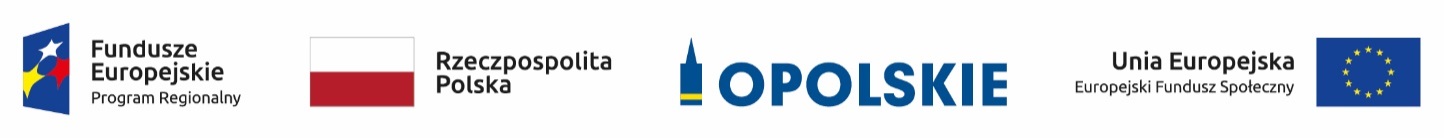 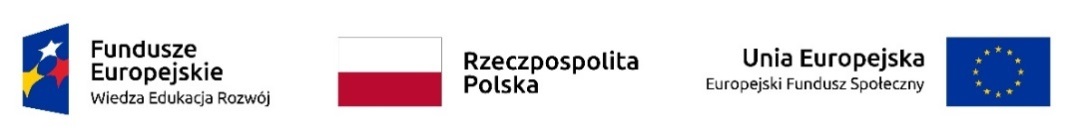 Załącznik Nr 2 do Zapytania OfertowegoUMOWA     Nr ……………..Zakup paliwa płynnego na potrzeby Wojewódzkiego Urzędu Pracyw Opolu dla  samochodów służbowychZawarta w dniu …………….. 2019r. w Opolu pomiędzy:Województwem Opolskim, ul. Piastowska 14, 45-082 Opole; NIP: 754-30-77-565 - Wojewódzkim Urzędem Pracy w Opolu, reprezentowanym przez Dyrektora – Pana Macieja Kalskiego - zwanym dalej Zamawiającym,a …………………………………………………z siedzibą …………………………………….. ………………………….………NIP ………………………… REGON …………………..…. zwanym dalej  Wykonawcą. § 1W wyniku dokonania przez Zamawiającego wyboru Wykonawcy w trybie art. 4 pkt.8 ustawy Prawo Zamówień Publicznych z dnia 29 stycznia 2004 r. (t.j. Dz.U. 2019 poz. 1843 ze zm.), Strony zawierają umowę następującej treści.§ 2Przedmiotem umowy jest zakup na stacjach benzynowych na terenie RP paliwa płynnego tj. etyliny bezołowiowej 95 oktanów, na potrzeby Wojewódzkiego Urzędu Pracy                   w Opolu dla trzech osobowych samochodów służbowych tj:.a) Toyota Corolla – numer rejestracyjny OP 9514G, b) VW Jetta – numer rejestracyjny OP 7748E, c) Toyota Avensis – numer rejestracyjny OP 69503.W przypadku zmiany nr rejestracyjnego pojazdu, likwidacji bądź nabycia pojazdu Zamawiający zobowiązany jest pisemnie powiadomić o tym fakcie Wykonawcę. Zakup paliwa, o którym mowa w ust. 1 będzie realizowany przez Zamawiającego:drogą transakcji  bezgotówkowych,  po których następuje uregulowanie należności na podstawie zbiorczych faktur VAT wystawianych przez Wykonawcę,przy użyciu przez Zamawiającego kart paliwowych uprawniających do tankowania paliwa w sieci stacji paliw Wykonawcy.Wykonawca w terminie do 7 dni roboczych od daty podpisania umowy, wyda Zamawiającemu karty paliwowe uprawniające do tankowania przez cały okres obowiązywania umowy. Karty są wydawane nieodpłatnie dla każdego z samochodów Zamawiającego. Aktualizacja kart będzie następować w miarę zapotrzebowania Zamawiającego.W przypadku nieotrzymania kart od Wykonawcy w terminie, o którym mowa w ust. 4, Zamawiający zastrzega sobie możliwość płatność gotówkowej za zatankowane paliwo. Wykonawca zapewni blokadę karty paliwowej w całej sieci sprzedaży niezwłocznie po zgłoszeniu przez Zamawiającego w sposób pisemny, bądź e-mailowy utraty karty. Od chwili zgłoszenia utraty karty, Zamawiający nie ponosi odpowiedzialności za ewentualne szkody poniesione przez Wykonawcę z tytułu korzystania z karty przez osobę nieuprawnioną.Bezpośrednio po każdorazowym zatankowaniu samochodu kierowca otrzyma na danej stacji paliw dokument wydania paliwa (asygnata), bądź inny dokument potwierdzający sprzedaż, który podpisany przez kierowcę i pracownika stacji paliw czytelnym podpisem, będzie stanowił podstawę do wystawienia faktury zbiorczej  przez Wykonawcę. Dokument, o którym mowa w ust. 7 Wykonawca zobowiązany jest wystawić w dacie                    i godzinie zatankowania paliwa. Dokument ten uwzględniać musi cenę jednostkową brutto paliwa obowiązującą  w dniu tankowania samochodu oraz cenę paliwa brutto          z uwzględnieniem wysokości upustu za litr paliwa (podanego w złotych) wskazanego w ofercie z dnia ……………… .Wykonawca zagwarantuje na czas awarii lub zamknięcia stacji paliw wskazanej jako najbliższa siedzibie Zamawiającego, stację zastępczą w granicach administracyjnych miasta Opola.§ 3Zamówienie, o którym mowa w § 2 ust. 1  będzie realizowane na stacjach paliw należących do sieci stacji paliw Wykonawcy na terenie miasta Opola oraz całego kraju.Zamawiający zobowiązuje Wykonawcę do poinformowania Zamawiającego                     o ewentualnej konieczności zamknięcia punktu sprzedaży (stacji paliw), przyczynie                         i terminie zamknięcia, w celu zabezpieczenia się Zamawiającego na taką okoliczność. Wykonawca oświadcza, że paliwo o którym mowa w  § 2 ust. 1 będzie spełniało wymagania jakościowe zgodnie z rozporządzeniem Ministra Gospodarki z dnia 9 października 2015r. w sprawie wymagań jakościowych dla paliw ciekłych (Dz.U. z 2015 poz.1680).§ 4Osobą do kontaktu z Zamawiającym ze strony Wykonawcy jest Pan/i ….............................................................................................................................................Osobą do kontaktu z Wykonawcą ze strony Zamawiającego jest Pan/i  ……………………………………………………………………………………………….§ 5Umowa została zawarta na czas określony od dnia 01.01.2020r.  do dnia 31.12.2020r. Za zakup paliwa płynnego tj. etylina bezołowiowa 95 oktanowa w okresie trwania umowy Zamawiający zapłaci Wykonawcy łącznie maksymalną kwotę 26.829,27 zł netto (słownie: dwadzieścia sześć tysięcy osiemset dwadzieścia dziewięć złotych 27/100) w tym        VAT 23 %, tj. 33.000 zł brutto (słownie: trzydzieści trzy tysiące złotych 00/100).Z tytułu zakupu przedmiotowego paliwa na łączną wartość niższą niż określoną w ust. 2, Zamawiający zastrzega, iż Wykonawcy nie będą służyć żadne roszczenia względem Zamawiającego.Przedmiot umowy realizowany będzie sukcesywnie w okresie,  o którym mowa w ust. 1 lub do momentu wykorzystania środków finansowych określonych w ust. 2. Zamawiający zapłaci Wykonawcy z tytułu zakupu paliwa w okresie obowiązywania Umowy należność wynikającą z faktycznego zatankowania, którego kwota zawiera wszelkie koszty, jakie ponosi Wykonawca w związku z realizacją przedmiotu umowy,    w wysokości nieprzekraczającej kwoty, o której mowa w ust. 2. z uwzględnieniem oferowanego stałego upustu.§ 6Wykonawca będzie otrzymywać zapłatę za zakup przedmiotowego paliwa na podstawie cen obowiązujących na stacji paliw Wykonawcy w dniu realizacji zakupu wraz z upustem w wysokości ….. % określonym w ofercie z dnia …........................... 2019 roku.Zapłata będzie dokonywana w formie przelewu na rachunek bankowy Wykonawcy                                tj. …………………………………………w terminie do 14 dni od dnia dostarczenia poprawnie wystawionej faktury. W przypadku braku zapłaty w określonym terminie Wykonawca może naliczyć ustawowe odsetki za opóźnienie oraz wstrzymać możliwość bezgotówkowego rozliczenia transakcji zakupu do momentu uregulowania przez Zamawiającego zaległych zobowiązań. Faktury za zakup paliwa płynnego tj. etylina bezołowiowa 95 oktanowa, wystawiane będą przez Wykonawcę w każdy poniedziałek roku kalendarzowego 2020. Faktura będzie  obejmowała okres 7 dni poprzedzających dzień wystawienia faktury, w których następował zakup paliwa przez Zamawiającego. W przypadku, gdy w poniedziałek przypadnie dzień wolny od pracy  i z  przyczyn obiektywnych Wykonawca nie będzie miał możliwości wystawienia faktury, Strony ustalają iż w takim przypadku faktura będzie wystawiana następnego dnia roboczego.Za termin zapłaty uważa się dzień obciążenia rachunku Zamawiającego.W związku z tym, że stroną niniejszej Umowy jest Województwo Opolskie,                             a świadczenia objęte Umowa są realizowane przez Wykonawcę na rzecz Wojewódzkiego Urzędu Pracy w Opolu jako wojewódzkiej samorządowej jednostki organizacyjnej Województwa Opolskiego - w fakturach VAT Wykonawca będzie zamieszczać dane:Nabywca: Województwo Opolskie, ul. Piastowska 14, 45-082 Opole, NIP 7543077565                                         
Odbiorca: Wojewódzki Urząd Pracy w Opolu, ul. Głogowska 25c, 45-315 OpoleNa fakturze VAT Wykonawca zobowiązany jest ponadto zamieszczać następujące dane:a) data i godzina oraz miejsce tankowania,b) numer rejestracyjny pojazdu i numer karty identyfikującej pojazd,c) rodzaj i ilość zatankowanego paliwa,d) wartość upustu (podanego w złotych),e) wartość netto (zł) za zakupione paliwo,f) stawka VAT (%), g) wartość brutto (zł) za zakupione paliwo,h) cenę 1 dm³ paliwa.9. Wykonawca ma obowiązek dołączenia do faktury VAT zbiorczego wykazu wszystkich transakcji, sporządzonego na podstawie wystawianych dokumentów, o których mowa                  w  § 2 ust. 7 potwierdzających fakt każdego  tankowania pojazdu Zamawiającego. 10. Zbiorczy wykaz o którym mowa w ust. 9  Wykonawca zobowiązany jest sporządzić                  w pliku obsługiwanym przez program Excel z uwzględnieniem podziału  na poszczególne samochody i  zawierające następujące informacje:data i godzina oraz miejsce tankowania,numer rejestracyjny pojazdu i numer karty identyfikującej pojazd,rodzaj i ilość zatankowanego paliwa,wartość upustu (podanego w złotych),wartość netto (zł) każdorazowego zakupu paliwa (tankowania) oraz jego suma,stawka VAT (%),wartość brutto każdorazowego zakupu paliwa (tankowania) oraz jego suma,,cenę 1 dm³ paliwa.§ 7Koszt zakupu paliwa płynnego tj. etylina bezołowiowa 95 oktanowa przez Zamawiającego będzie współfinansowany ze środków Europejskiego Funduszu Społecznego w ramach Pomocy Technicznej RPO WO 2014 -2020 i PO WER 2014 – 2020, oraz ze środków budżetu podstawowego jednostki.      § 8Zamawiający może odstąpić od umowy w przypadku uniemożliwienia korzystania ze stacji paliw lub nie udostępnienia stacji zastępczej na terenie Opola,Wykonawca zobowiązuje się zapłacić Zamawiającemu następujące kary umowne:za odstąpienie od umowy z przyczyn zależnych od Wykonawcy w wysokości 5 % ceny łącznej brutto, o której mowa w § 5 ust. 2, w przypadku niewykonania lub niewłaściwego wykonania umowy karę w wysokości 1 % łącznej ceny brutto, o której mowa w § 5 ust. 2.Zamawiający zastrzega sobie prawo do dochodzenia na zasadach ogólnych odszkodowania uzupełniającego, przewyższającego wysokość kar umownych do wysokości rzeczywiście poniesionej szkody.Zamawiający zastrzega sobie prawo odstąpienia od umowy w przypadku zaistnienia istotnej zmiany okoliczności powodującej, że wykonanie umowy nie leży w interesie publicznym, czego nie można było przewidzieć w chwili zawarcia umowy. Zamawiający może odstąpić od umowy w terminie 30 dni od powzięcia wiadomości o tych okolicznościach. W tym przypadku, Wykonawca może żądać wyłącznie wynagrodzenia należnego z tytułu rzeczywistego wykonania części umowy.Odstąpienie od umowy powinno nastąpić w formie pisemnej pod rygorem nieważności takiego oświadczenia.Wykonawca wyraża zgodę na potrącenie kar umownych z należności wynikających         z bieżących faktur, wystawianych przez Wykonawcę.§ 9Wszelkie zmiany treści umowy wymagają formy pisemnej pod rygorem nieważności w formie aneksu. Stronom przysługuje prawo rozwiązania umowy za uprzednim miesięcznym wypowiedzeniem przypadającym na koniec miesiąca kalendarzowego lub w każdym czasie w drodze porozumienia stron.W przypadku rażącego naruszenia warunków niniejszej umowy stronom przysługuje prawo rozwiązania umowy ze skutkiem natychmiastowym § 10Wykonawca oświadcza, że prowadzona przez niego działalność gospodarcza realizowana jest zgodnie z obowiązującymi przepisami prawa tj. z rozporządzeniem Ministra Gospodarki z dnia 21 listopada 2005r. w sprawie warunków technicznych, jakimi powinny odpowiadać bazy i stacje paliw płynnych, rurociągi przesyłowe dalekosiężne służące do transportu ropy naftowej i produktów naftowych i ich usytuowanie (t.j Dz. U. z 2014r. poz. 1853 ze zm.)§ 11Strony ustalają, że w sprawach nie uregulowanych niniejszą umową mają zastosowanie przepisy Kodeksu Cywilnego oraz inne przepisy powszechnie obowiązujące.  § 12Umowę niniejszą sporządzono w 3-ch jednobrzmiących egzemplarzach tj. jeden dla Wykonawcy,  a dwa dla Zamawiającego.Załączniki do Umowy:Załącznik Nr 1 – Wykaz wszystkich stacji paliw WykonawcyWYKONAWCA 							ZAMAWIAJĄCY